Beste ouders,Binnenkort is het dan zover. We gaan op plattelandsklas! Hier nog enkele afspraken:Heen en terug?Zoals eerder vermeld, vertrekken we op dinsdag 14 juni 2022. We verzamelen om 8.30u aan het Krügercentrum om vandaar samen te vertrekken.
De kinderen worden op vrijdag 17 juni 2022 afgehaald aan het centrum om 15.00u. Alle kinderen worden thuis terug afgezet. Iedereen zal tijdig weten met wie ze meerijden op de heen- en terugweg.Hoe ziet de week eruit?Aan dit programma kunnen zich nog wijzigingen voordoenAdres?Veel kinderen vinden het nog altijd leuk om een briefje te krijgen wanneer ze van huis weg zijn, ook al is het niet ver. Wie wil, kan hen schrijven op volgend adres:Sportcentrum De Boerenkreek
(naam kind)
Sint-Jansstraat 132
	9982 Sint-Jan-in-Eremo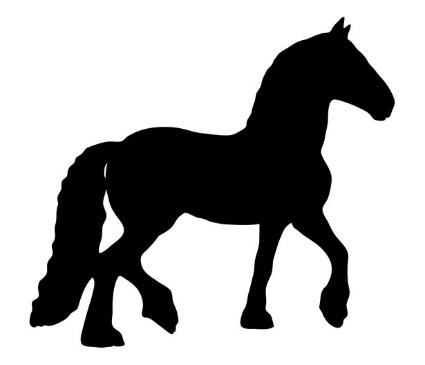 Afspraken?We trekken er een weekje op uit en willen ons daar ook ten volle amuseren. Daarom vragen we met aandrang om GSM’s, fototoestellen, tablets, Mp3-spelers, spelconsoles, … thuis te laten. Onze avonturen kunnen dagelijks gevolgd worden via de klasblogs van de klassen. Bij problemen kan u ons steeds bereiken via de directie van de school.Tijdens de plattelandsklas is het niet mogelijk dat leerlingen worden op- of afgehaald omwille van trainingen, repetities, … Om organisatorische redenen kunnen wij geen bezoek van familie- of gezinsleden toestaan.We hopen op een spetterende en leerrijke week en rekenen erop dat uw zoon/dochter hiertoe zijn/haar steentje zal bijdragen!Vriendelijke groeten,de directieen de leerkrachten van het vijfde leerjaar____________________________________________________________________________Ik, ………………………………………………………ouder van ………………………………………uit klas ………….. heeft de brief met de afspraken gelezen en tekent hierbij voor akkoord.handtekeningdinsdagwoensdagdonderdagvrijdagvoormiddag5AInstallatie
kamers en 
verkenningsport (pony +mtb)sport (pony +mtb)Sport (gps + arrow battle)voormiddag5BInstallatie
kamers en 
verkenningvlasbedrijfsport (gps + arrow battle)‘t Livinushofvoormiddag5CInstallatie
kamers en 
verkenning‘t Livinushofstreekverkenningsport (pony +mtbnamiddag5Astreekverkenning‘t Livinushofvlasbedrijfspelnamiddag
vertreknamiddag5Bsport (pony +mtb)sport (pony +mtb)streekverkenningspelnamiddag
vertreknamiddag5Csport (gps + arrow battle)vlasbedrijfsport (pony +mtb)spelnamiddag
vertrek